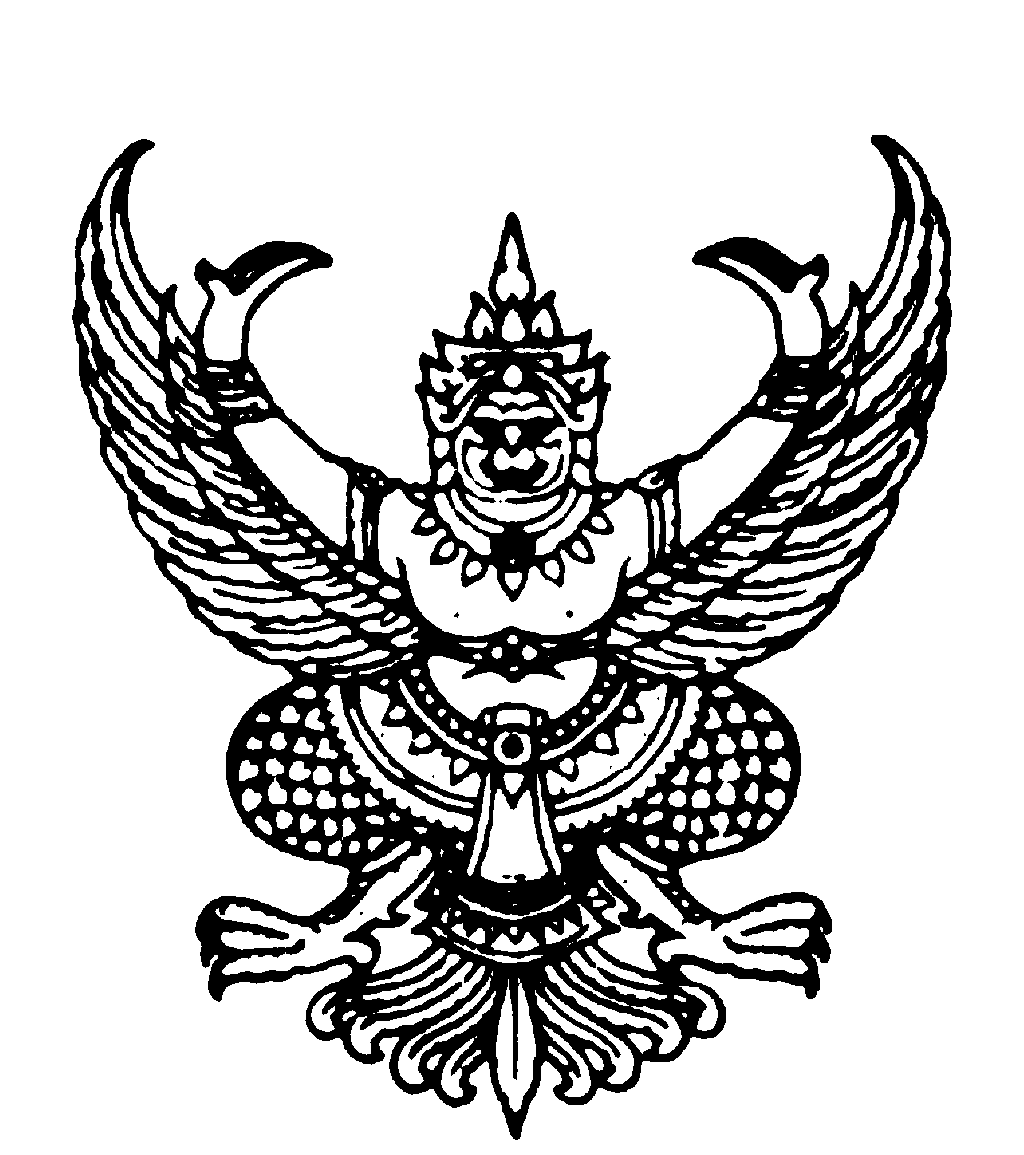 คำสั่งองค์การบริหารส่วนตำบลหาดนางแก้ว    ที่  ๔๖๖  /๒๕๕๖เรื่อง   แต่งตั้งคณะทำงานจัดทำประมวลจริยธรรมของข้าราชการองค์การบริหารส่วนตำบลหาดนางแก้ว……………………………..		ด้วยรัฐธรรมนูญแห่งราชอาณาจักรไทย พุทธศักราช  ๒๕๕๐  มีสาระสำคัญประการหนึ่งที่มุ่งแก้ไขปัญหาการผูกขาดอำนาจรัฐและการใช้อำนาจอย่างไม่เป็นธรรม รวมทั้งการดำเนินการทางการเมืองที่ขาดความโปร่งใส ไม่มีคุณธรรม จริยธรรม  และระบบการตรวจสอบการใช้อำนาจหน้าที่ล้มเหลว  จึงมีบทบัญญัติที่มุ่งเน้นการทำให้บ้านเมืองมีความโปร่งใส  มีคุณธรรมและจริยธรรม  โดยกำหนดในหมวด  ๑๓  จริยธรรมของผู้ดำรงตำแหน่งทางการเมืองและเจ้าหน้าที่ของรัฐ  		หมวด ๑๓ มาตรา ๒๗๙  เป็นบทบัญญัติเกี่ยวกับจริยธรรมของผู้ดำรงตำแหน่งทางการเมืองและเจ้าหน้าที่ของรัฐ  โดยมีกลไกและระบบคือ ให้มีการจัดทำประมวลจริยธรรมเพื่อเป็นมาตรฐานทางจริยธรรมของผู้ดำรงตำแหน่งทางการเมือง  ข้าราชการ  และเจ้าหน้าที่ของรัฐแต่ละประเภทและเพื่อให้การบังคับใช้มาตรการทางจริยธรรมของผู้ดำรงตำแหน่งทางการเมือง  ข้าราชการและเจ้าหน้าที่ของรัฐแต่ละประเภทเป็นไปอย่างมีประสิทธิภาพ  รวมทั้งกำหนดโทษของการฝ่าฝืนหรือไม่ปฏิบัติตามมาตรฐานทางจริยธรรมให้ถือเป็นการกระทำผิดทางวินัย  และในมาตรา ๒๘๐  ได้กำหนดให้ผู้ตรวจการแผ่นดินมีอำนาจหน้าที่เสนอแนะหรือให้คำแนะนำในการจัดทำหรือปรับปรุงประมวลจริยธรรม  เพื่อให้เป็นไปตามเจตนารมณ์ของรัฐธรรมนูญแห่งราชอาณาจักรไทย  พุทธศักราช ๒๕๕๐ มาตรา ๒๗๙  องค์การบริหารส่วนตำบลหาดนางแก้ว   จึงขอแต่งตั้งคณะทำงานจัดทำประมวลจริยธรรมของข้าราชการ องค์การบริหารส่วนตำบลหาดนางแก้ว   ดังนี้		๑.  นายสมเกียรติ   สมโภชน์	นายก อบต.		ประธานคณะทำงาน		๒.  นายพีระ        เบ้าเจริญ	รองนายก อบต.		รองประธานคณะทำงาน		๓.  นายเพลิน   	   ฉันทานุมัติ	รองนายก อบต.		รองประธานคณะทำงาน		๔.  นายอาภรณ์     บุญสม   	ปลัด อบต.		คณะทำงาน		๕.  นางกรณะภา    ปัทมเกตุ	หัวหน้าส่วนการคลัง	คณะทำงาน๖. นางนุจนาต        นาคช่วย	นักวิชาการคลัง	           คณะทำงาน		๗.  นางธันญ์วริน    สุการมณีโรจน์     นักวิชาการศึกษา	 คณะทำงาน		๘. นางสาวละมัย    ทรัพย์ประสม 	     ครูผู้ดูแลเด็ก 	 คณะทำงาน	          ๙. นายกิตติศักดิ์   สืบพันธุ์            ผู้แทนประชาชน	  คณะทำงาน          ๑๐. นายวชิรวัตติ์    สุการมณีโรจน์     หัวหน้าสำนักปลัด       เลขานุการคณะทำงาน๒/มีหน้าที่.......-๒-มีหน้าที่		ให้ผู้ที่ได้รับการแต่งตั้ง ร่วมจัดทำมาตรฐานทางคุณธรรมและจริยธรรมของข้าราชการ  องค์การบริหารส่วนตำบลหาดนางแก้ว จัดทำประกาศและยึดถือเป็นแนวทางปฏิบัติ โดยยึดหลักการมีส่วนร่วมในการจัดทำ ร่วมคิด ร่วมทำ ร่วมปฏิบัติ ทั้งนี้ ให้ผู้ที่ได้รับการแต่งตั้ง ปฏิบัติหน้าที่ด้วยความเสียสละ เอาใจใส่ อย่าให้เกิดความเสียหายได้  หากมีปัญหาให้รายงานนายกองค์การบริหารส่วนตำบลหาดนางแก้ว ทันที ทั้งนี้  ตั้งแต่บัดนี้เป็นต้นไป			สั่ง   ณ   วันที่   ๒๗  เดือน  ธันวาคม  พ.ศ. ๒๕๕๖    นายสมเกียรติ   สมโภชน์   (นายสมเกียรติ   สมโภชน์)นายกองค์การบริหารส่วนตำบลหาดนางแก้วคำสั่งองค์การบริหารส่วนตำบลหาดนางแก้ว     ที่  ๓๖๕ /๒๕๕๖เรื่อง   แต่งตั้งคณะกรรมการจริยธรรมองค์การบริหารส่วนตำบลหาดนางแก้ว ……………………………ด้วยรัฐธรรมนูญแห่งราชอาณาจักรไทย พุทธศักราช  ๒๕๕๐ มาตรา ๒๗๙  บัญญัติให้มีประมวลจริยธรรมเพื่อกำหนดมาตรฐานทางจริยธรรมของผู้ดำรงตำแหน่งทางการเมือง ข้าราชการ หรือเจ้าหน้าที่ของรัฐแต่ละประเภท  โดยให้มีกลไกและระบบในการบังคับใช้อย่างมีประสิทธิภาพ  รวมทั้งกำหนดขั้นตอนการลงโทษตามความร้ายแรงแห่งการกระทำ  ทั้งนี้การฝ่าฝืน หรือไม่ปฏิบัติตามมาตรฐานจริยธรรมดังกล่าวให้ถือว่าเป็นการกระทำผิดทางวินัย เพื่อให้เป็นไปตามเจตนารมณ์ของรัฐธรรมนูญแห่งราชอาณาจักรไทย  พุทธศักราช ๒๕๕๐ มาตรา ๒๗๙   องค์การบริหารส่วนตำบลหาดนางแก้ว จึงขอแต่งตั้งคณะกรรมการจริยธรรมองค์การบริหารส่วนตำบลหาดนางแก้ว  ดังนี้	๑.  นายอาภรณ์   บุญสม	ปลัดองค์การบริหารส่วนตำบล	ประธานกรรมการ     ๒.  นางกรณะภา  ปัทมเกตุ	นักบริหารงานคลัง		กรรมการ  	     ๓.  นางนุจนาต    นาคช่วย	นักวิชาการคลัง			กรรมการ	     ๔.  นางธันญ์วริน  สุการมณีโรจน์	นักวิชาการศึกษา		กรรมการ	     ๕.	นายฉัตรชัย    เขียวขจี		ผู้ทรงคุณวุฒิ		กรรมการ	     ๖	นายฉัตรมงคล  มังคะกุล		ผู้ทรงคุณวุฒิ		กรรมการ	     ๗.  นายวชิรวัตติ์   สุการมณีโรจน์	หัวหน้าสำนักปลัด	กรรมการและเลขานุการ มีหน้าที่			(๑)  ควบคุม  กำกับ  ส่งเสริมและให้คำแนะนำในการใช้บังคับประมวลจริยธรรมนี้    ในองค์กรปกครองส่วนท้องถิ่น(๒)  สอดส่องดูแลให้มีการปฏิบัติตามประมวลจริยธรรมในองค์กรปกครองส่วนท้องถิ่น  ในกรณีที่มีข้อสงสัยหรือมีข้อร้องเรียนว่ามีการฝ่าฝืนจริยธรรมหรือจรรยา หรือในกรณีที่มีการอุทธรณ์  การลงโทษผู้ฝ่าฝืนตามประมวลจริยธรรมนี้ จะต้องไต่สวนข้อเท็จจริง และมีคำวินิจฉัยโดยเร็ว	 (๓) ให้คณะกรรมการจริยธรรมหรือผู้ที่คณะกรรมการจริยธรรมมอบหมาย             มีอำนาจหน้าที่ ขอให้กระทรวง  กรม หน่วยงานราชการ รัฐวิสาหกิจ หน่วยงานอื่นของรัฐ  หรือห้างหุ้นส่วน บริษัท  ชี้แจงข้อเท็จจริง  ส่งเอกสารและหลักฐานที่เกี่ยวข้อง  ส่งผู้แทนหรือบุคคลในสังกัด มาชี้แจงหรือให้ถ้อยคำเกี่ยวกับเรื่องที่สอบสวน			(๔)  เรียกผู้ถูกกล่าวหา หรือข้าราชการของหน่วยงานนี้มาชี้แจง หรือให้ถ้อยคำ  หรือให้ส่งเอกสารและหลักฐานเกี่ยวกับเรื่องที่สอบสวน๒/จังหวัด……-๒-			(๕)  พิจารณาวินิจฉัยชี้ขาดปัญหาอันเกิดจากการใช้บังคับประมวลจริยธรรมนี้ในองค์กรปกครองส่วนท้องถิ่น  เมื่อได้วินิจฉัยแล้วให้ส่งคำวินิจฉัยให้คณะกรรมการบริหารงานบุคคลระดับจังหวัดโดยพลัน  ถ้าคณะกรรมการบริหารงานบุคคลระดับจังหวัดมิได้วินิจฉัยเป็นอย่างอื่นภายในเก้าสิบวันนับแต่วันที่คณะกรรมการบริหารงานบุคคลระดับจังหวัดรับเรื่อง  ให้คำวินิจฉัยของคณะกรรมการจริยธรรมเป็นที่สุด			(๖)  ส่งเรื่องให้ผู้ตรวจการแผ่นดินพิจารณาวินิจฉัยในกรณีที่เห็นว่าเรื่องนั้นเป็นเรื่องสำคัญหรือมีผลกระทบในวงกว้างหลายองค์กรปกครองส่วนท้องถิ่น(๗)  คุ้มครองข้าราชการซึ่งปฏิบัติตามประมวลจริยธรรมนี้อย่างตรงไปตรงมา  มิให้ผู้บังคับบัญชาใช้อำนาจ  โดยไม่เป็นธรรมต่อข้าราชการผู้นั้น			(๘)  ดำเนินการอื่นตามประมวลจริยธรรมนี้  หรือตามที่ผู้ตรวจการแผ่นดิน มอบหมายทั้งนี้  ตั้งแต่บัดนี้เป็นต้นไป			สั่ง   ณ   วันที่    ๒๗    เดือน   ธันวาคม   พ.ศ. ๒๕๕๖             นายสมเกียรติ   สมโภชน์  (นายสมเกียรติ    สมโภชน์)นายกองค์การบริหารส่วนตำบลหาดนางแก้ว